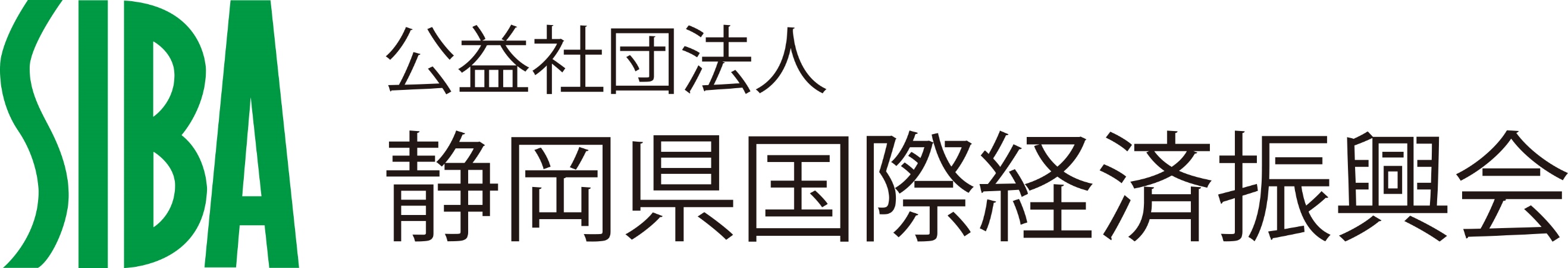 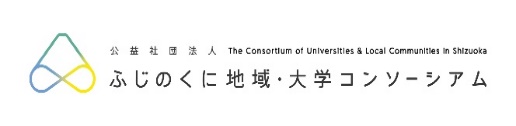 日時会場20２２年6月８日(水) 15:00～18:00（受付開始14:30）静岡大学浜松キャンパス　浜松市中区城北3-5-1(構内の駐車場は限りがございますので、できる限り公共交通機関をご利用ください)内容外国人留学生（学部生及び院生）との交流インターンシップや会社見学希望者の募集、採用試験応募者の募集※理系専攻かつイングリッシュスピーカーの学生が主に参加申込締切申込書類6月１日（水）先着２０数社で締め切らせていただく為、お早めの申込をお願いします。参加企業情報を早期に学生へ提供することで学生の集客効果を更に促進できます。企業カード御社の事業内容や、求める人物像等を学生へわかりやすく伝えるためのカードです。ダウンロード先：http://www.siba.or.jp/job/exchangemeeting.html もしくは、SIBAホームページのトップ画面右下の「グローバル人材＆静岡県企業交流会」よりアクセス②企業紹介資料 パワーポイント２枚（あるいはA4サイズPDF１枚）写真など、実際の仕事の様子を学生に伝えられるような資料をご用意願います。③企業紹介動画2分～3分（学生限定Youtubeにアップして学生に視聴してもらいます。）④企業用名札⑤(希望者のみ)インターンシップ募集要項なお、動画とインターンシップ募集要項は交流会後もSIBAのHPに掲載します。⑥(希望者のみ)求人票交流会当日、学生に直接募集ができます。（書式のダウンロード先は①と同じ）申込書類提出先SIBAカイン　khine@siba.or.jp生嶋　 ikushima@siba.or.jpご提出いただいた書類は弊会にて印刷、製本し、当日学生に配布します。TEL：054-254-5161住所：静岡市葵区追手町44-1　静岡県産業経済会館4階ＨＰ：http://www.siba.or.jp/www.facebook.com/sibashizuoka   　SIBAチャンネルで検索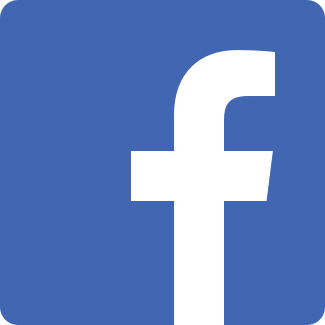 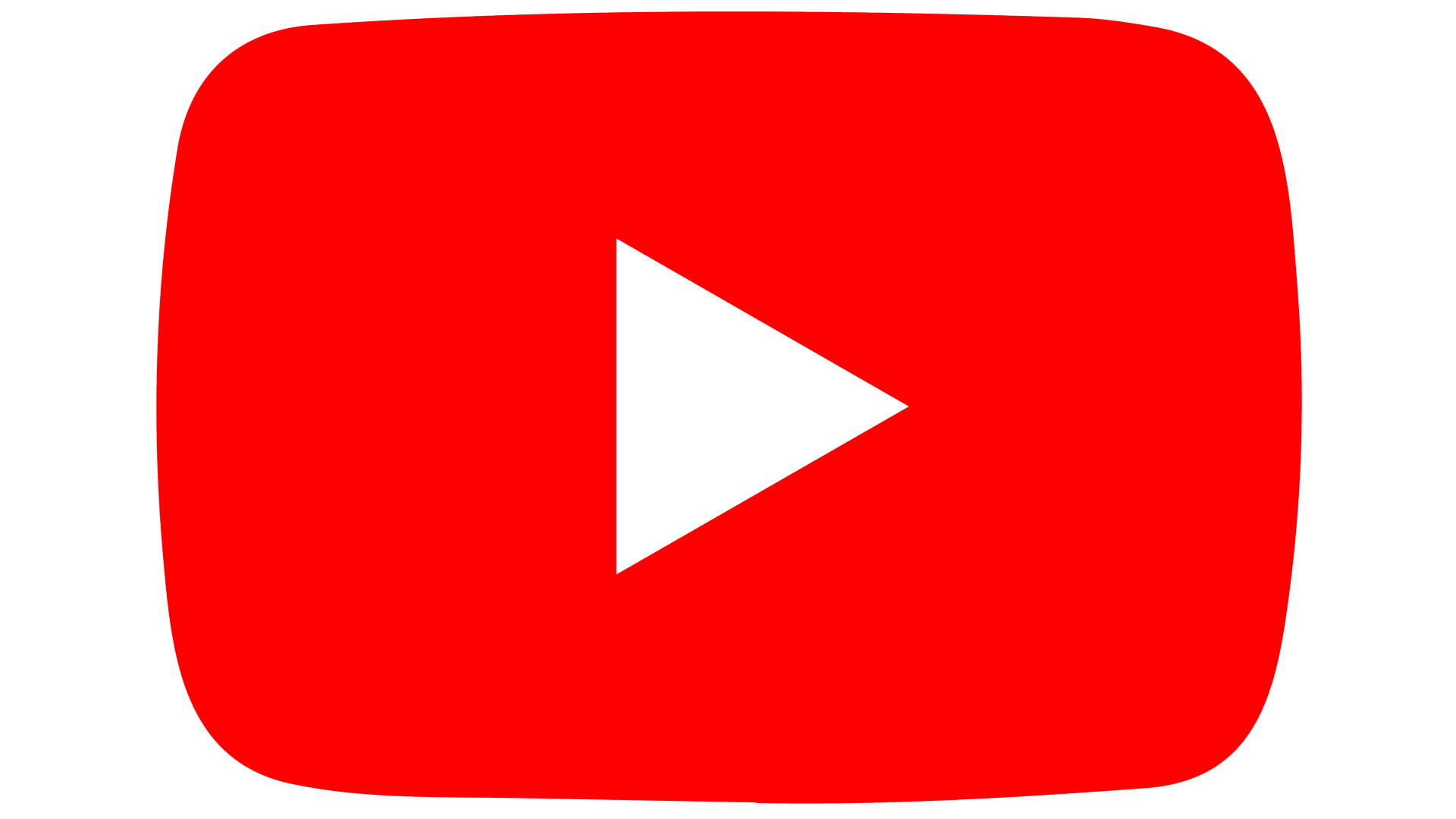 